УТВЕРЖДЕН
распоряжением Главы
администрации Кожурлинского
сельсовета
от 12.12.2011 №65УСТАВМУНИЦИПАЛЬНОГО КАЗЕННОГО УЧРЕЖДЕНИЯ КУЛЬТУРЫ"Кожурлинский социально-культурный центр»Убинского района Новосибирской областис.Кожурла, 2011ОБЩИЕ ПОЛОЖЕНИЯ1.1. Муниципальное казенное учреждение культуры «Кожурлинский
социально-культурный центр» Убинского района Новосибирской области
в дальнейшем именуемое "Учреждение", создано в соответствии с
Гражданским кодексом Российской Федерации и Положением о порядке
создания, реорганизации, ликвидации и управления муниципальными
унитарными предприятиями и муниципальными учреждениями
Кожурлинского сельсовета, принятого решением тринадцатой сессии
третьего созыва Совета депутатов от 18.10.2006 № 2, принято на основании
Постановления Главы администрации Кожурлинского сельсовета от
12.12.2011 №65Официальное сокращенное наименование Учреждения: МКУК
"Кожурлинский СКЦ"Учредителем Учреждения является Кожурлинский сельсовет
Убинского района Новосибирской области. Функции и полномочия
учредителя Учреждения (далее - Учредитель) в соответствии с
федеральными законами нормативными правовыми актами администрации
Кожурлинского сельсовета Убинского района Новосибирской области
осуществляет администрация Кожурлинского сельсовета Убинского района
Новосибирской области.Взаимодействие Учреждения при осуществлении им бюджетных
полномочий получателя бюджетных средств с главным распорядителем
бюджетных средств, в ведении которого оно находится, осуществляется в
соответствии с Бюджетным кодексом Российской Федерации.Собственником имущества Учреждения является администрация
Кожурлинского сельсовета Убинского района Новосибирской области.Учреждение является юридическим лицом, имеет обособленное
имущество, бюджетную смету, лицевые счета в финансовом органе
Убинского района Новосибирской области, а по средствам федерального
бюджета - в органах Федерального казначейства, печать со своим
наименованием, бланки, штампы. Если иное не предусмотрено бюджетным
законодательством Российской Федерации, Учреждение от своего имени
приобретает и осуществляет имущественные и неимущественные права,
несет обязанности, выступает истцом и ответчиком в суде в соответствии с
федеральными законами.Муниципальные контракты, иные договоры, подлежащие исполнению за
счет бюджетных средств. Учреждение заключает от имени администрации
Кожурлинского сельсовета Убинского района Новосибирской области в
пределах доведенных Учреждению лимитов бюджетных обязательств, если
иное не установлено Бюджетным кодексом Российской Федерации, и с
учетом принятых и не исполненных обязательств.Учреждение отвечает по своим обязательствам находящимися в его
распоряжении денежными средствами, при недостаточности указанных
денежных средств субсидиарную ответственность по обязательствам
Учреждения несет главный распорядитель бюджетных средств.Учреждение осуществляет свою деятельность в соответствии с
федеральными законами и иными нормативными правовыми актами
Российской Федерации, нормативными правовыми актами администрации
Кожурлинского сельсовета Убинского района Новосибирской области, а
также настоящим Уставом.Юридический адрес: Российская Федерация, Новосибирская
область, Убинский район, село Кожурла, улица Трудовая, 1.Почтовый адрес: 632510 Новосибирская область, Убинский район, село
Кожурла, улица Трудовая, 1.ПРЕДМЕТ, ЦЕЛИ И ВИДЫ ДЕЯТЕЛЬНОСТИ УЧРЕЖДЕНИЯУчреждение создано для оказания следующих муниципальных
услуг:- работа по созданию концертов, концертных программ, иных
зрелищных программ;услуги по показу концертов, концертных программ, иных зрелищных
программ;услуга по осуществлению библиотечного, библиографического и
информационного обслуживания пользователей библиотеки;работа по проведению выставок, конкурсов и иных программных
мероприятий силами учреждения;в целях обеспечения реализации предусмотренных федеральными
законами, нормативными правовыми актами администрации Кожурлинского
сельсовета Убинского района Новосибирской области полномочий
администрации Кожурлинского сельсовета Убинского района
Новосибирской области.Целями деятельности Учреждения являются:В культурно-досуговой деятельности2.2.1.Организация досуга и приобщение жителей муниципального
образования к творчеству, культурному развитию и самообразованию,
любительскому искусству и ремеслам.В библиотечной деятельности2.2.2. 0беспечение библиотечного обслуживания населения с учетом
потребности и интересов, различных социально-возрастных групп.Для достижения указанных целей деятельности Учреждение
осуществляет следующие основные виды деятельности:В культурно-досуговой деятельностисоздание и организация работы любительских творческих коллективов,
кружков, студий, любительских объединений, клубов по интересам
различной направленности и других клубных формирований;проведение различных по форме и тематике культурно-массовых
мероприятий, представлений, смотров, фестивалей, конкурсов, выставок,
вечеров, спектаклей, игровых развлекательных программ и других форм
показа результатов творческой деятельности клубных формирований;проведение спектаклей, концертов и других культурно-зрелищных и
выставочных мероприятий, в том числе с участием профессиональных
коллективов, исполнителей, авторов;оказание консультативной, методической и организационно-
творческой помощи в подготовке и проведении культурно-досуговых
мероприятий;изучение, обобщение и распространение опыта культурно-массовой,
культурно-воспитательной, культурно-зрелищной работы учреждения и
других культурно-досуговых учреждений;осуществление справочной и информационной деятельности;организация кино- и видео обслуживания населения.В библиотечной деятельностиформирование, учет, обеспечение безопасности и сохранности
библиотечных фондов;предоставление пользователям информации о составе библиотечных
фондов через систему каталогов и другие формы библиотечного
информирования;оказание консультативной помощи в поиске и выборе источников
информации;выдача во временное пользование любого документа библиотечного
фонда;участие в реализации государственных и муниципальных программ
развития библиотечного дела;внедрение современных форм обслуживания читателей (организация
центров правовой, экологической и иной информации, центров чтения и т.д.);проведение культурно-просветительских и образовательных
мероприятий: организация литературных вечеров, встреч, конференций,
лекций, фестивалей, конкурсов и иных культурных акций, организация
читательских любительских клубов и объединений по интересам;осуществление выставочной деятельности;компьютеризация и информатизация библиотечных процессов:
предоставление пользователям доступа в корпоративные и глобальные
информационные сети, обслуживание пользователей в режиме локального
доступа, мониторинг потребностей пользователей;иная, не запрещенная законодательством Российской Федерации,
деятельность.Учреждение может осуществлять следующие виды приносящей
доходы деятельности:В культурно-досуговой деятельностиорганизация и проведение вечеров отдыха, танцевальных и других
вечеров, праздников, встреч, гражданских и семейных обрядов, литературно-музыкальных гостиных, балов, дискотек, концертов, спектаклей и других
культурно-досуговых мероприятий, в том числе по заявкам организаций,
предприятий и отдельных граждан;предоставление самодеятельных художественных коллективов и
отдельных исполнителей для семейных и гражданских праздников и
торжеств;оказание консультативной, методической и организационно-
творческой помощи в подготовке и проведении культурно-досуговых
мероприятий;организация в установленном порядке работы спортивно-
оздоровительных клубов, групп здоровья и других подобных игровых и
развлекательных досуговых объектов;организация и проведение ярмарок, выставок-продаж;предоставление помещений в аренду.В библиотечной деятельностисоставление библиографических списков, справок и каталогов по
запросам читателей;доставка читателям книг на дом, к месту работы;формирование тематических подборок материалов по запросу
читателей;Доходы от указанных видов деятельности поступают в бюджет
администрации Кожурлинского сельсовета Убинского района
Новосибирской области.Учреждение не вправе отказаться от выполнения муниципального
задания, которое может устанавливаться для него Учредителем.Учреждение не вправе осуществлять виды деятельности, не
указанные в настоящем Уставе.ОРГАНИЗАЦИЯ ДЕЯТЕЛЬНОСТИ И УПРАВЛЕНИЕ УЧРЕЖДЕНИЕМСТРУКТУРА ОРГАНОВ УПРАВЛЕНИЯ УЧРЕЖДЕНИЕМУправление Учреждением осуществляется в соответствии с
федеральными законами, законами и иными нормативными правовыми
актами администрации Кожурлинского сельсовета Убинского района
Новосибирской области и настоящим Уставом.Исполнительным органом Учреждения является его директор.Заместитель директора и главный бухгалтер назначаются на должность
директором Учреждения по согласованию с Учредителем.Директор имеет право передать часть своих полномочий заместителям, а
также руководителям обособленных подразделений, в том числе на период
своего временного отсутствия.В случаях, предусмотренных федеральными законами и уставом
Учреждения, может быть предусмотрено формирование иных органов
управления Учреждением.РУКОВОДИТЕЛЬ УЧРЕЖДЕНИЯУчреждение возглавляет директор.Директор Учреждения назначается Учредителем.К компетенции директора Учреждения относятся вопросы
осуществления руководства деятельностью Учреждения, за исключением
вопросов, отнесенных федеральными законами, нормативными правовыми
актами администрации Кожурлинского сельсовета Убинского района
Новосибирской области к компетенции учредителя Учреждения.Директор Учреждения организует выполнение решений
Учредителя по вопросам деятельности Учреждения.Директор Учреждения без доверенности действует от имени
Учреждения, в том числе представляет его интересы, подписывает
заключаемые Учреждением муниципальные контракты, иные договоры,
подлежащие исполнению за счет бюджетных средств, от имени
администрации Кожурлинского сельсовета Убинского района
Новосибирской области в пределах доведенных Учреждению лимитов
бюджетных обязательств, если иное не установлено Бюджетным кодексом
Российской Федерации, и с учетом принятых и не исполненных обязательств.Директор Учреждения по согласованию с Учредителем утверждает
структуру или штатное расписание Учреждения.Директор Учреждения утверждает годовую бухгалтерскую
отчетность Учреждения и регламентирующие деятельность Учреждения
внутренние документы, издает приказы и распоряжения, дает поручения и
указания, обязательные для исполнения всеми работниками Учреждения.Директор Учреждения обязан:а)	в случае установления Учреждению муниципального задания
обеспечивать его выполнение в полном объеме;б)	обеспечивать исполнение муниципальных контрактов и иных
договорных обязательств, подлежащих исполнению за счет бюджетных
средств, от имени администрации Кожурлинского сельсовета Убинского
района Новосибирской области;в)	обеспечивать сохранность, рациональное использование имущества,
закрепленного на праве оперативного управления за Учреждением;г)	обеспечивать целевое и рациональное использование бюджетных
средств, в том числе на оказание муниципальных услуг (выполнение работ) и
соблюдение Учреждением финансовой дисциплины в соответствии с
федеральными законами;д)	обеспечивать составление и утверждение отчета о результатах
деятельности Учреждения и об использовании имущества, закрепленного за
ним на праве оперативного управления, в соответствии с требованиями,установленными Учредителем;е)	обеспечивать своевременную выплату заработной платы работникам
Учреждения, принимать меры по повышению размера заработной платы, а
также обеспечивать безопасные условия труда работникам и нести
ответственность в установленном порядке за ущерб, причиненный их
здоровью и трудоспособности;з)	обеспечивать предварительное согласование с Учредителем
распоряжения недвижимым имуществом Учреждения, закрепленным за ним
на праве оперативного управления, в том числе передачу его в аренду и
списание;и)	обеспечивать предварительное согласование с Учредителем создания
и ликвидации филиалов, открытие и закрытие представительств Учреждения;к)	обеспечивать наличие мобилизационных мощностей и выполнение
требований по гражданской обороне;л)	выполнять иные обязанности, предусмотренные действующим
законодательством и Уставом Учреждения, а также решениями и
поручениями Учредителя.ИМУЩЕСТВО И ФИНАНСОВОЕ ОБЕСПЕЧЕНИЕ
ДЕЯТЕЛЬНОСТИ УЧРЕЖДЕНИЯИмущество Учреждения закрепляется за ним на праве оперативного
управления в соответствии с Гражданским кодексом Российской Федерации.Земельный участок, необходимый для выполнения Учреждением
своих уставных задач, предоставляется ему на праве постоянного
(бессрочного) пользования.Учреждение не вправе отчуждать либо иным способом
распоряжаться недвижимым имуществом без согласия Учредителя.Учреждение не вправе совершать сделки, возможными
последствиями которых является отчуждение или обременение имущества,
закрепленного за Учреждением на праве оперативного управления, или
имущества, приобретенного за счет средств, выделенных Учреждению
собственником на приобретение такого имущества, если иное не установлено
законодательством.Источниками финансового обеспечения Учреждения являются:Средства, выделяемые из бюджета администрации Кожурлинского
сельсовета Убинского района Новосибирской области согласно
утвержденной бюджетной смете, в том числе на выполнение
муниципального задания (в случае его установления).Иные источники, не противоречащие законодательству Российской
Федерации.Финансовое обеспечение деятельности Учреждения осуществляется
Учредителем за счет средств бюджета администрации Кожурлинского
сельсовета Убинского района Новосибирской области на основании
бюджетной сметы.РЕОРЕАНИЗАЦИЯ, ИЗМЕНЕНИЕ ТИПА, ЛИКВИДАЦИЯУЧРЕЖДЕНИЯУчреждение может быть реорганизовано в порядке,
предусмотренном федеральными законами, нормативными правовыми
актами администрации Кожурлинского сельсовета Убинского района
Новосибирской области, правовыми актами администрации Кожурлинского
сельсовета Убинского района Новосибирской области или по решению суда.Изменение типа Учреждения осуществляется в порядке,
установленном федеральными законами и нормативными правовыми актами
администрации Кожурлинского сельсовета Убинского района
Новосибирской области.Принятие решения о ликвидации и проведение ликвидации
Учреждения осуществляются в порядке, установленном администрацией
Кожурлинского сельсовета Убинского района Новосибирской области.Имущество Учреждения, оставшееся после удовлетворения
требований кредиторов, а также имущество, на которое в соответствии с
федеральными законами не может быть обращено взыскание по
обязательствам Учреждения, передается ликвидационной комиссией в казну
администрации Кожурлинского сельсовета Убинского района
Новосибирской области.ВНЕСЕНИЕ ИЗМЕНЕНИЙ И ДОПОЛНЕНИЙ В УСТАВ        Изменения и дополнения в Устав вносятся в порядке, установленном
администрацией Кожурлинского сельсовета Убинского района
Новосибирской области.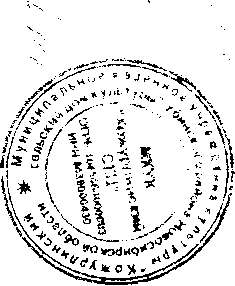 